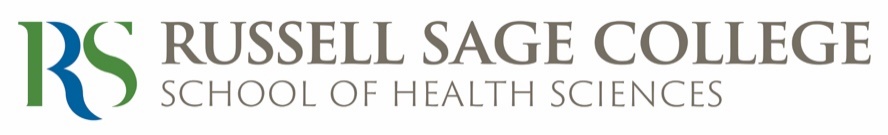 Students Entering OT Doctoral Program 2021 First Year:  …………..........................................................................................            Credit HoursOTH 504 Foundations of Occupational Therapy (3 weeks on-line)	2OTH 501 Neuroscience/Lab	4OTH 503 Models & Theories in Occupational Therapy Practice	1OTH 504L Foundations of Occupational Therapy Lab	1OTH 507 Functional Anatomy & Applied Kinesiology/Labs A and B	6OTH 515 Engagement in Occupations in Adulthood/Lab	4                 OTH 512 Technology & Adaptations	1                 OTH 567 Research Methods for the Health Professions	3OTH 606 Evaluation & Intervention: Hand and Upper Extremity Rehabilitation/Lab	4OTH 608 Foundations of Physical Rehabilitation/Lab	2.5OTH 609 Evaluation and Intervention:  Psychosocial Settings/Lab	4OTH 622 Fieldwork Seminar	2                                                                                                                                                             Total    34.5                Second Year:  OTH 514 Occupational Performance in Children & Youth/Lab	3OTH 608bl Modalities	1OTH 624 Fieldwork I: Physical Rehabilitation	1OTH 701 Capstone Project Planning (Online)		3OTH 702 Leadership and Education (Online)	3OTH 611 Evaluation and Intervention: Adult Physical Rehabilitation I/Lab	4OTH 612 Management of OT Services	3OTH 617 Eval & Intervention: Early Intervention Settings/Lab	4OTH 623 Fieldwork I: Psychosocial Settings	1OTH 669 Research Seminar I	3OTH 703 Professional Development and Reflection (Online)	2OTH 616 Eval & Intervention: School-based Practice/Lab	 4OTH 618 Evaluation and Intervention: Adult Physical Rehabilitation II/Lab	 4OTH 620 Community OT Practice	   1.5OTH 626 Fieldwork I: Pediatric Settings	1OTH 636 Clinical & Professional Reasoning Seminar	 2OTH 670 Research Seminar II	 3OTH 704 Community Funding in OT Practice Capstone Planning (Online)		3                                                                                                                                            Total     46.5                 Third Year:  SummerOTH 627 Fieldwork IIa	5Third Year:  FallOTH 628 Fieldwork IIb	5Third Year: SpringOTH 705 Doctoral Capstone 	9	19Total professional courses	100